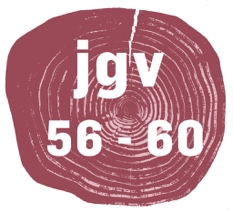 Gesellschaftsspiele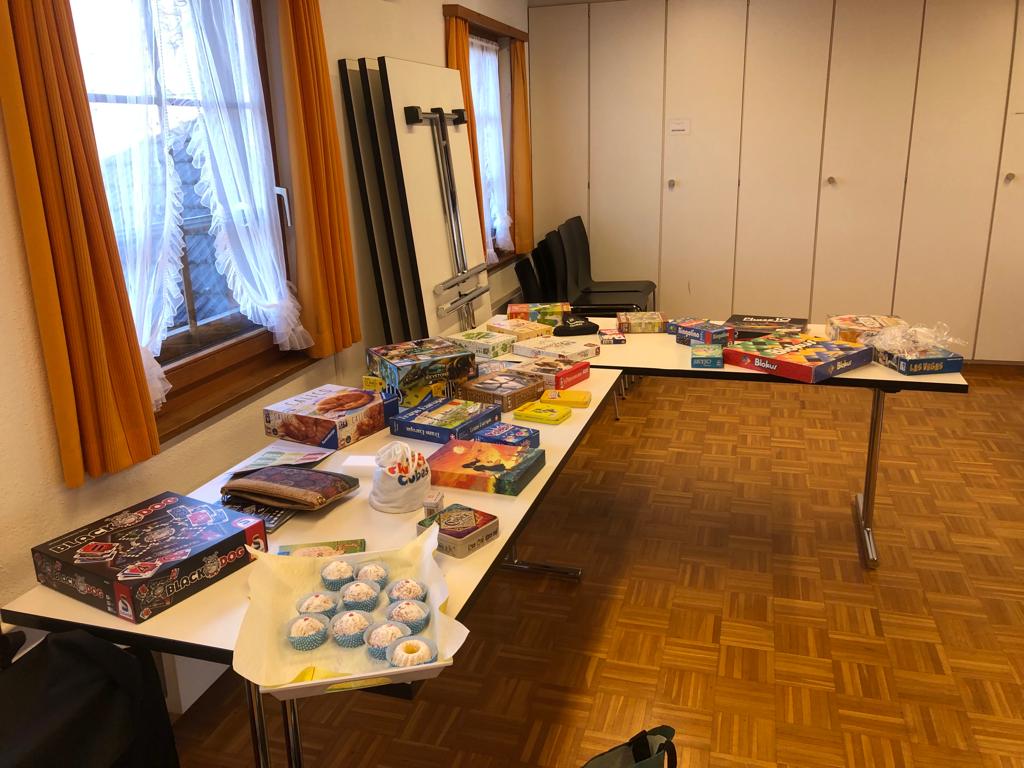 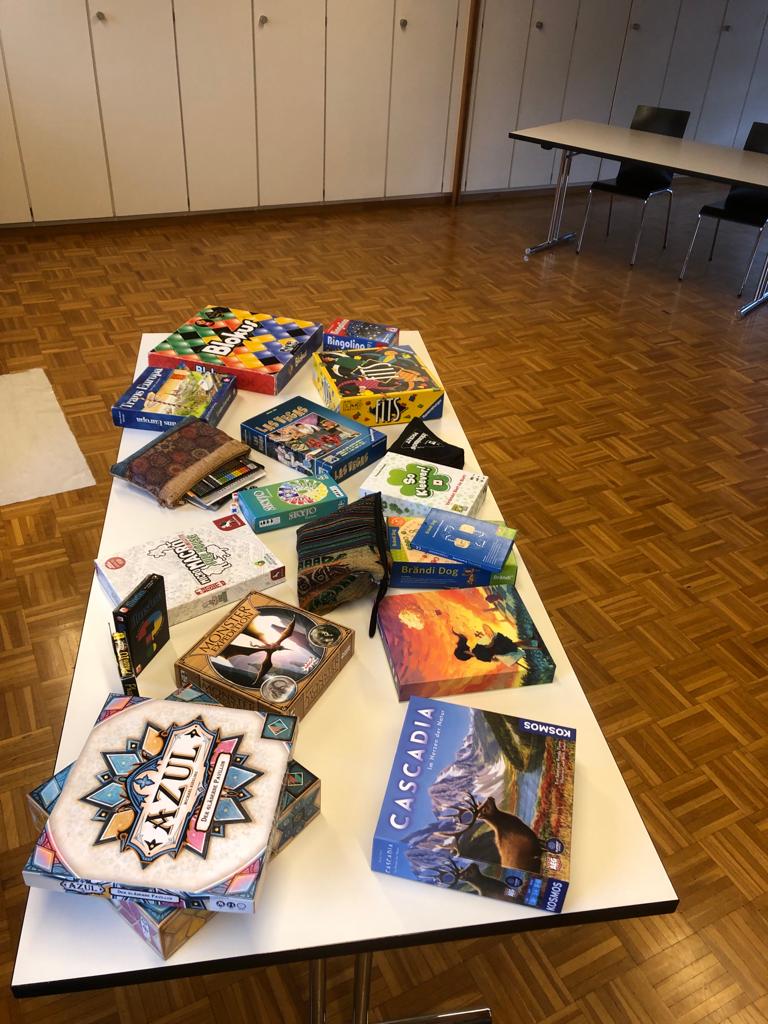 Gemütlich neue wie altbewehrte Spiele zusammen entdecken. Daten: 		Mittwoch, 31.01.2024, 14:00 - 17:00 UhrDonnerstag, 29.02.2024, 18:30 - 21:00 UhrMittwoch, 27.03.2024, 14:00 - 17:00 Uhr Dienstag, 23.04.2024, 14:00 - 17:00 Uhr Donnerstag, 23.05.2024, 14:00 - 17:00 Uhr Freitag, 28.06.2024, 18:30 - 21:00 Uhr Donnerstag, 15.08.2024, 14:00 - 17:00 Uhr Mittwoch, 25.09.2024, 18:30 - 21:00 UhrDienstag, 08.10.2024, 14:00 - 17:00 UhrMittwoch, 13.11.2024, 18:30 – 21:00 Uhr Montag, 09.12.2024, 14:00 – 17:00 Uhr Ort: 			Dorfschür, 1. Stock Dorfstrasse 42 9535 Wilen bei Wil  Anmeldeschluss: 	bis ein Tag davor bei judith.ahorn@hotmail.com Teilnehmerinnenanzahl ist begrenzt auf 15 Frauen